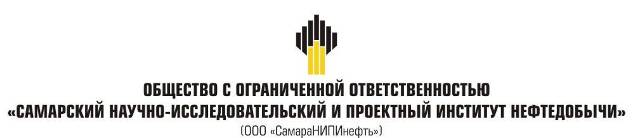 ДОКУМЕНТАЦИЯ ПО ПЛАНИРОВКЕ ТЕРРИТОРИИдля строительства объекта6584П: «Система заводнения скважины № 609 Радаевского месторождения» в границах сельского поселения Красносельскоемуниципального района Сергиевский Самарской областиКнига 3. Проект межевания территории 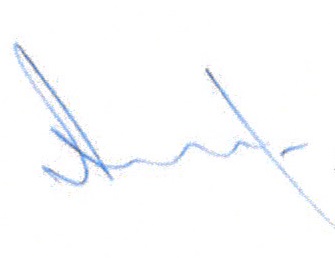 Самара, 2020г.Основная часть проекта межевания территорииИсходно-разрешительная документация.Основанием для разработки проекта межевания территории служит:1. Договор на выполнение работ с ООО «СамараНИПИнефть».2. Материалы инженерных изысканий.3. «Градостроительный кодекс РФ» №190-ФЗ от 29.12.2004 г. (в редакции 2019 г.).4. «Земельный кодекс РФ» №136-ФЗ от 25.10.2001 г. (в редакции 2019 г.).5. Сведения государственного кадастрового учета.6. Топографическая съемка территории.7. Правила землепользования и застройки сельского поселения Красносельское Сергиевского района Самарской области.Основание для выполнения проекта межевания.Проект межевания территории разрабатывается в соответствии с проектом планировки территории в целях установления границ земельных участков, предназначенных для строительства и размещения объекта АО "Самаранефтегаз":  6584П «Система заводнения скважины № 609 Радаевского месторождения» согласно:- Технического задания на выполнение проекта планировки территории и проекта межевания территории объекта: 6584П «Система заводнения скважины № 609 Радаевского месторождения» муниципального района Сергиевский Самарской области.  (Приложение №1).Цели и задачи выполнения проекта межевания территорииПодготовка проекта межевания территории линейного объекта «Сбор нефти и газа со скважин №№ 3063, 3007, 3013, 3061 Мухановского месторождения» осуществляется в целях обеспечения устойчивого развития территорий, установления границ земельных участков, предназначенных для строительства и размещения линейного объекта. Основными задачами проекта межевания территории линейного объекта с учетом требований к составу, содержанию и порядку подготовки документации по планировке территории, установленных Градостроительным кодексом Российской Федерации, является: - определение в соответствии с документами территориального планирования или в случаях, предусмотренных законодательством, иными документами, зоны планируемого размещения линейного объекта; - определение границ формируемых земельных участков, планируемых для предоставления под строительство планируемого к размещению линейного объекта; При подготовке проекта межевания территории определение местоположения границ образуемых земельных участков осуществляется в соответствии с градостроительными регламентами и нормами отвода земельных участков для конкретных видов деятельности, установленными в соответствии с федеральными законами, техническими регламентами.Сформированные земельные участки должны обеспечить:- возможность полноценной реализации прав на формируемые земельные участки, включая возможность полноценного использования в соответствии с назначением, и эксплуатационными качествами.- возможность долгосрочного использования земельного участка.Структура землепользования в пределах территории межевания, сформированная в результате межевания должна обеспечить условия для наиболее эффективного использования и развития этой территории.ПРОЕКТНЫЕ РЕШЕНИЯРазмещение линейного объекта 6584П «Система заводнения скважины № 609 Радаевского месторождения» муниципального района Сергиевский Самарской области планируется на землях категории - земли сельскохозяйственного назначения, земли промышленности.Проектируемый объект расположен в кадастровом квартале - 63:23:1803001, 63:23:1803002.Проектом межевания определяются площадь и границы образуемых земельных участков.Использование земель сельскохозяйственного назначения или земельных участков в составе таких земель, предоставляемых на период осуществления строительства линейных сооружений, осуществляется без перевода земель сельскохозяйственного назначения в земли иных категорий (п. 2 введен Федеральным законом от 21.07.2005 № 111-ФЗ). Строительство проектируемых площадных сооружений потребует отвода земель в долгосрочное пользование (с переводом земельного участка из одной категории в другую), долгосрочную аренду и во временное пользование на период строительства объекта.В соответствии с Федеральным законом от 21.12.2004 № 172-ФЗ «О переводе земель или земельных участков из одной категории в другую», перевод земель сельскохозяйственного назначения под размещение скважин в категорию земель промышленности в рассматриваемом случае допускается, так как он связан с добычей полезных. Согласно статье 30 Земельного кодекса РФ от 25.10.2001                  № 136-ФЗ предоставление в аренду пользователю недр земельных участков, необходимых для ведения работ, связанных с пользованием недрами, из земель, находящихся в государственной или муниципальной собственности осуществляется без проведения аукционов. Формирование земельных участков сельскохозяйственного назначения для строительства осуществляется с предварительным согласованием мест размещения объектов. Предоставление таких земельных участков осуществляется в аренду с возвратом землепользователям после проведения рекультивации нарушенных земель.ВЫВОДЫ ПО ПРОЕКТУОтчуждение земель во временное (краткосрочное) использование выполняется на период производства строительно-монтажных работ. Все строительные работы должны проводиться исключительно в пределах полосы отвода.Настоящим проектом выполнено: - Формирование границ образуемых земельных участков и их частей.Настоящий проект обеспечивает равные права и возможности правообладателей земельных участков в соответствии с действующим законодательством. Сформированные границы земельных участков позволяют обеспечить необходимые условия для строительства и размещения объекта АО "Самаранефтегаз":  6584П «Система заводнения скважины № 609 Радаевского месторождения» общей площадью – 85 940 кв.м. (на землях сельскохозяйственного назначения – 85 940 кв.м.)Земельные участки под строительство объекта образованы с учетом ранее поставленных на государственный кадастровый учет земельных участков. Экспликацию по образованным и изменяемым земельным участкам смотри в Приложении №1.Данным проектом не предусматривается формирование земельных участков, из земель Администрации муниципального района, государственная собственность на которые не разграничена. Земельный участок образуется в соответствии с абзацем 9 части 1 статьи 15 Закона Самарской области от 11.03.2005 №94-ГД «О земле», а именно: минимальный размер образуемого нового неделимого земельного участка из земель сельскохозяйственного назначения в целях недропользования устанавливается равным размеру, необходимому для проведения работ при разработке месторождений полезных ископаемых. Формирование данного земельного участка осуществляется с целью реализации проектных решений, необходимых для проведения работ при разработке месторождений полезных ископаемых АО «Самаранефтегаз» на основании лицензии на пользование недрами, то есть для недропользования».Каталог координатобразуемых и изменяемых земельных участков и их частейИТОГО: 85 940 кв.м.Перечень и сведения о площади образуемых земельных участков, которые будут отнесены к территориям общего пользования или имуществу общего пользования, в том числе в отношении которых предполагаются резервирование и (или) изъятие для государственных или муниципальных нуждПо объекту строительства АО «Самаранефтегаз» 6584П: «Система заводнения скважины № 609 Радаевского месторождения» муниципального района Сергиевский Самарской области не планируется образование земельных участков, которые будут отнесены к территориям общего пользования. Вид разрешенного использования образуемых земельных участков в соответствии с проектом планировки территории в случаях, предусмотренных настоящим КодексомВид разрешенного использования земельных участков на землях неразграниченной государственной собственности указан согласно п.7.5 Приказа Минэкономразвития № 540 от 1 сентября 2014г.  Целевое назначение лесов, вид (виды) разрешенного использования лесного участка, количественные и качественные характеристики лесного участка, сведения о нахождении лесного участка в границах особо защитных участков лесов (в случае, если подготовка проекта межевания территории осуществляется в целях определения местоположения границ образуемых и (или) изменяемых лесных участков)Данный  раздел настоящего тома отсутствует в связи с отсутствием земель лесного фонда.Сведения о границах территории, в отношении которой утвержден проект межевания, содержащие перечень координат характерных точек этих границ в системе координат, используемой для ведения Единого государственного реестра недвижимости.Координаты характерных точек границ территории, в отношении которой утвержден проект межевания, определяются в соответствии с требованиями к точности определения координат характерных точек границ, установленных в соответствии с настоящим Кодексом для территориальных зон.Граница зоны планируемого размещения линейных объектов, в отношении которой осуществляется подготовка проекта планировки:Линии отступа от красных линий в целях определения места допустимого размещения зданий, строений, сооружений отсутствуют. Проектируемые полосы отвода общественного сервитута имеют постоянную ширину в условиях сложившейся застройки с учетом интересов владельцев земельных участков. Красные линии рассматриваемой территории сформированы с учетом границы зоны планируемого размещения объектов.Обоснование размещения линейного объекта с учётом особых условий использования территорий и мероприятий по сохранению объектов культурного наследия. В соответствии со статьей 1 Градостроительного Кодекса РФ зонами с особыми условиями использования территорий называются охранные, санитарно-защитные зоны, зоны охраны объектов культурного наследия (памятников истории и культуры) народов Российской Федерации, водоохранные зоны, зоны охраны источников питьевого водоснабжения, зоны охраняемых объектов, иные зоны, устанавливаемые в соответствии с законодательством Российской Федерации. В границах зоны планируемого размещения объекта строительства 6584П: «Система заводнения скважины № 609 Радаевского месторождения» муниципального района Сергиевский Самарской области объектов культурного наследия, в том числе памятников археологии, состоящих на государственной охране, не зарегистрировано. Объект 6584П: «Система заводнения скважины № 609 Радаевского месторождения» муниципального района Сергиевский Самарской области не входит в границы существующих особо охраняемых природных территории местного, регионального и федерального значения. Публичные сервитуты в пределах территории проектирования объекта капитального строительства местного значения не зарегистрированы, в связи с чем, границы зон действия публичных сервитутов в графической части не отображаются. Так же в проекте межевания планируется установление охранных зон объектов электросетевого хозяйства в соответствии с постановлением Правительства Российской Федерации от 24.02.2009 № 160 «О порядке установления охранных зон объектов электросетевого хозяйства и особых условий использования земельных участков, расположенных в границах таких зон». Для объектов электросетевого хозяйства устанавливаются охранные зоны по обе стороны:- вдоль подземных кабельных линий электропередачи - от крайних кабелей на расстоянии 1 метра (при прохождении кабельных линий напряжением до 1 киловольта);- вдоль линии электропередачи - от крайних проводов при неотклоненном их положении на расстоянии 10 м. Для исключения возможности повреждения трубопроводов (при любом виде их прокладки) устанавливаются охранные зоны вдоль трасс трубопроводов, транспортирующих нефть, природный газ, нефтепродукты, нефтяной и искусственный углеводородные газы, - в виде участка земли, ограниченного условными линиями, проходящими в 25 метрах от оси трубопровода с каждой стороны в соответствии с "Правилами охраны магистральных трубопроводов" (утв. Минтопэнерго РФ 29.04.1992, Постановлением Госгортехнадзора РФ от 22.04.1992 N 9) (с изм. от 23.11.1994) (вместе с "Положением о взаимоотношениях предприятий, коммуникации которых проходят в одном техническом коридоре или пересекаются").В соответствии с СанПиН 2.2.1/2.1.1.1200-03, проектируемая скважина относится к III классу с ориентировочным размером СЗЗ – 300 м (п. 7.1.3. «Промышленные объекты по добыче нефти при выбросе сероводорода до 0,5 т/сутки с малым содержанием летучих углеводородов»).Определение координат характерных точек границ охранной зоны, а также площади объекта землеустройства осуществлялось аналитическим методом с использованием картографического материала и сведений ГКН о координатах поворотных точек границ земельного участка под объектом 6584П: «Система заводнения скважины № 609 Радаевского месторождения» муниципального района Сергиевский Самарской области.Зоны действия публичных сервитутовНа территории планируемого размещения объектов капитального строительства отсутствуют границы зон действия публичных сервитутов. В соответствии с кадастровыми планами территории в государственном кадастре недвижимости отсутствуют сведения об обременениях земельных участков в пределах границы зоны планируемого размещения объекта.Заместитель главного инженера по инжинирингу – начальник управления инжиниринга обустройства месторожденийА.Н. Пантелеев№ п/пНаименованиеЛистРаздел 1 "Проект межевания территории. Графическая часть"Раздел 1 "Проект межевания территории. Графическая часть"Раздел 1 "Проект межевания территории. Графическая часть"1Чертеж межевания территории-2Схема границ зон с особыми условиями использования территории-Раздел 2 "Положение о размещении линейных объектов"Раздел 2 "Положение о размещении линейных объектов"Раздел 2 "Положение о размещении линейных объектов"Координаты образуемых частей земельных участковПриложения№КадастровыйкварталКадастровыйномер ЗУОбразуемый ЗУНаименование сооруженияКатегория земельВид разрешенного использованияПравообладатель.Вид праваМестоположение ЗУПлощадь кв.м.163:31:031100363:31:0000000:359:359/чзу1Трасса водоводаЗемли с/х назначенияДля ведения сельскохозяйственной деятельностиАлексеев В.А., Алексеева Т.С., Амирова И.Ф.,  Бабушкин А.В., Белов А.М. (Пшеничный Е.Н., аренда)Самарская область, муниципальный район Сергиевский, в границах  СПК "Красный", в границах сельского поселения Красносельское6398263:31:031100363:31:0311003:426:426/чзу1Перенос существующего нефтепровода,Обустройство скважины №609, Противопожарный проезд к сооружениям скважины №609, Трасса водовода,Трасса линии анодного заземления,Трасса ВЛ-6 кВЗемли с/х назначенияДля ведения сельскохозяйственной деятельностиКомаров Юрий Викторович (Пшеничный Е.Н., аренда)Самарская область , Сергиевскийр-н , с/пКрасносельское31752363:31:031100363:31:0311003:426:426:ЗУ1Строительство скважины №609Земли с/х назначенияДля ведения сельскохозяйственной деятельностиКомаров Юрий Викторович (Пшеничный Е.Н., аренда)Самарская область , Сергиевскийр-н , с/пКрасносельское3600463:31:031100363:31:0311003:423:423/чзу1Трасса водоводаЗемли с/х назначенияДля ведения сельскохозяйственной деятельностиАдминистрация м.р. Сергиевский  (Алексеев А.В., аренда)Российская Федерация, Самарская область, муниципальный район  Сергиевский, сельское поселение Красносельское10904563:31:031100363:31:0311003:425:425/чзу1Трасса водоводаЗемли с/х назначенияДля ведения сельскохозяйственной деятельностиПшеничный Евгений НиколаевичСамарская область, Сергиевский район, сельское поселение Красносельское30036663:31:0311003-:ЗУ1Противопожарный проезд к сооружениям скважины №609, Трасса водоводаЗемли с/х назначениятрубопроводный транспортСамарская область, Сергиевский район, сельское поселение Красносельское3250№ 1№ 1№ 1№ 1№ 1Кадастровый квартал:Кадастровый квартал:Кадастровый квартал:63:31:031100363:31:0311003Кадастровый номер:Кадастровый номер:Кадастровый номер:63:31:0000000:35963:31:0000000:359Образуемый ЗУ:Образуемый ЗУ:Образуемый ЗУ::359/чзу1:359/чзу1Площадь кв.м.:Площадь кв.м.:Площадь кв.м.:63986398Правообладатель. Вид права:Правообладатель. Вид права:Правообладатель. Вид права:Алексеев В.А., Алексеева Т.С., Амирова И.Ф.,  Бабушкин А.В., Белов А.М. (Пшеничный Е.Н., аренда)Алексеев В.А., Алексеева Т.С., Амирова И.Ф.,  Бабушкин А.В., Белов А.М. (Пшеничный Е.Н., аренда)Разрешенное использование:Разрешенное использование:Разрешенное использование:Для ведения сельскохозяйственной деятельностиДля ведения сельскохозяйственной деятельностиНазначение (сооружение):Назначение (сооружение):Назначение (сооружение):Трасса водоводаТрасса водовода№ точкиДирекционныйРасстояние,КоординатыКоординаты(сквозной)уголмXY134°31'56"75,112227141,86469540,31234°36'2"101,582227203,74469582,89328°52'21"24,442227287,35469640,57425°49'16"0,342227308,75469652,375304°12'16"15,142227309,06469652,526313°57'34"13,242227317,57469640,007215°15'45"203,062227326,76469630,478125°12'21"33,132227160,96469513,24№ 2№ 2№ 2№ 2№ 2Кадастровый квартал:Кадастровый квартал:Кадастровый квартал:63:31:031100363:31:0311003Кадастровый номер:Кадастровый номер:Кадастровый номер:63:31:0311003:42663:31:0311003:426Образуемый ЗУ:Образуемый ЗУ:Образуемый ЗУ::426/чзу1:426/чзу1Площадь кв.м.:Площадь кв.м.:Площадь кв.м.:3175231752Правообладатель. Вид права:Правообладатель. Вид права:Правообладатель. Вид права:Комаров Юрий Викторович (Пшеничный Е.Н., аренда)Комаров Юрий Викторович (Пшеничный Е.Н., аренда)Разрешенное использование:Разрешенное использование:Разрешенное использование:Для ведения сельскохозяйственной деятельностиДля ведения сельскохозяйственной деятельностиНазначение (сооружение):Назначение (сооружение):Назначение (сооружение):Перенос существующего нефтепровода,Обустройство скважины №609, Противопожарный проезд к сооружениям скважины №609, Трасса водовода,Трасса линии анодного заземления,Трасса ВЛ-6 кВПеренос существующего нефтепровода,Обустройство скважины №609, Противопожарный проезд к сооружениям скважины №609, Трасса водовода,Трасса линии анодного заземления,Трасса ВЛ-6 кВ№ точкиДирекционныйРасстояние,КоординатыКоординаты(сквозной)уголмXY963°47'19"0,722226717,17469361,851043°44'32"12,892226717,49469362,501133°46'49"252,12226726,80469371,411245°12'11"17,952226936,34469511,581333°47'15"30,982226948,99469524,321422°30'40"17,842226974,74469541,551533°47'12"92,252226991,22469548,381646°36'16"10,12227067,89469599,681769°38'33"8,112227074,83469607,021890°12'44"8,12227077,65469614,6219110°44'17"8,112227077,62469622,7220120°57'50"9,912227074,75469630,3021182°33'13"75,872227069,65469638,8022272°32'41"0,452226993,86469635,4223182°27'53"102226993,88469634,972492°39'47"0,432226983,89469634,5425182°31'28"4,992226983,87469634,9726272°36'9"0,442226978,88469634,7527182°31'10"10,012226978,90469634,312892°28'2"9,992226968,90469633,87292°34'54"9,992226968,47469643,8530272°44'30"3,552226978,45469644,30312°31'28"4,992226978,62469640,753292°34'50"3,552226983,61469640,97332°34'45"102226983,45469644,5234272°25'10"3,552226993,44469644,97352°31'59"72,632226993,59469641,4236120°56'60"21,412227066,15469644,6337121°56'60"3,292227055,14469662,9938123°58'47"3,292227053,40469665,7839126°0'7"3,32227051,56469668,5140127°6'16"40,052227049,62469671,1841211°11'55"11,292227025,46469703,1242120°1'55"84,92227015,80469697,2743161°30'50"10,632226973,31469770,7744163°27'1"38,162226963,23469774,144596°58'12"222226926,65469785,014630°27'50"154,52226923,98469806,8547300°26'56"156,482227057,15469885,1848235°5'31"21,792227136,45469750,2849169°26'25"45,842227123,98469732,4150166°31'18"17,932227078,92469740,8151327°21'7"28,062227061,48469744,9952300°44'35"79,742227085,11469729,8553210°44'15"20,412227125,87469661,3254305°0'17"96,722227108,33469650,8955213°29'30"36,042227163,81469571,6756125°15'34"72,812227133,75469551,7857246°35'41"15,662227091,72469611,2358223°59'30"13,262227085,50469596,8659213°47'32"410,442227075,96469587,6560223°35'58"5,792226734,86469359,3761154°42'10"13,952226730,67469355,3862150°11'9"1,032226718,06469361,3463210°43'1"14,332227117,67469663,3964120°15'34"81,762227105,35469656,076531°9'6"8,892227064,15469726,6966327°22'31"10,592227071,76469731,2967300°44'38"72,362227080,68469725,5868120°15'40"60,012227003,68469735,306930°14'41"602226973,44469787,1370300°15'28"59,992227025,27469817,3571210°15'28"59,992227055,50469765,537238°15'41"7,412227784,73469996,807334°14'58"58,532227790,55470001,3974215°10'34"40,532227838,93470034,3375213°56'25"25,42227805,80470010,98№ 3№ 3№ 3№ 3№ 3Кадастровый квартал:Кадастровый квартал:Кадастровый квартал:63:31:031100363:31:0311003Кадастровый номер:Кадастровый номер:Кадастровый номер:63:31:0311003:42663:31:0311003:426Образуемый ЗУ:Образуемый ЗУ:Образуемый ЗУ::426:ЗУ1:426:ЗУ1Площадь кв.м.:Площадь кв.м.:Площадь кв.м.:36003600Правообладатель. Вид права:Правообладатель. Вид права:Правообладатель. Вид права:Комаров Юрий Викторович (Пшеничный Е.Н., аренда)Комаров Юрий Викторович (Пшеничный Е.Н., аренда)Разрешенное использование:Разрешенное использование:Разрешенное использование:Для ведения сельскохозяйственной деятельностиДля ведения сельскохозяйственной деятельностиНазначение (сооружение):Назначение (сооружение):Назначение (сооружение):Строительство скважины №609Строительство скважины №609№ точкиДирекционныйРасстояние,КоординатыКоординаты(сквозной)уголмXY68120°15'40"60,012227003,68469735,306930°14'41"602226973,44469787,1370300°15'28"59,992227025,27469817,3571210°15'28"59,992227055,50469765,53№ 4№ 4№ 4№ 4№ 4Кадастровый квартал:Кадастровый квартал:Кадастровый квартал:63:31:031100363:31:0311003Кадастровый номер:Кадастровый номер:Кадастровый номер:63:31:0311003:42363:31:0311003:423Образуемый ЗУ:Образуемый ЗУ:Образуемый ЗУ::423/чзу1:423/чзу1Площадь кв.м.:Площадь кв.м.:Площадь кв.м.:1090410904Правообладатель. Вид права:Правообладатель. Вид права:Правообладатель. Вид права:Администрация м.р. Сергиевский  (Алексеев А.В., аренда)Администрация м.р. Сергиевский  (Алексеев А.В., аренда)Разрешенное использование:Разрешенное использование:Разрешенное использование:Для ведения сельскохозяйственной деятельностиДля ведения сельскохозяйственной деятельностиНазначение (сооружение):Назначение (сооружение):Назначение (сооружение):Трасса водоводаТрасса водовода№ точкиДирекционныйРасстояние,КоординатыКоординаты(сквозной)уголмXY7635°13'43"9,922227309,51469662,34770°0'0"1,762227317,61469668,067890°0'0"1,242227319,37469668,067935°18'40"302227319,37469669,30805°7'52"13,082227343,85469686,6481215°31'41"13,922227356,88469687,8182221°17'32"28,872227345,55469679,7283208°51'5"9,862227323,86469660,6784219°1'32"1,222227315,22469655,9185123°28'9"8,632227314,27469655,145633°29'30"36,042227133,75469551,7855305°6'48"10,052227163,81469571,678635°14'38"72,322227169,59469563,45870°0'0"0,72227228,65469605,188890°0'0"0,52227229,35469605,188935°15'16"38,12227229,35469605,68900°0'0"0,092227260,46469627,679190°0'0"0,062227260,55469627,679235°15'54"35,922227260,55469627,73930°0'0"0,622227289,88469648,479490°0'0"0,432227290,50469648,479535°15'40"17,12227290,50469648,9096303°50'4"7,72227304,46469658,774208°52'21"24,442227308,75469652,373214°36'2"101,582227287,35469640,572214°31'56"75,112227203,74469582,891125°15'46"14,052227141,86469540,3197270°0'0"1,962227164,54469563,1598180°0'0"22227164,54469561,199990°0'0"1,962227162,54469561,191000°0'0"22227162,54469563,1510179°34'45"232228144,21470217,8310225°18'35"2,252228148,37470240,4510324°8'4"47,672228150,40470241,4110411°56'3"3,242228193,90470260,90105274°45'49"3,612228197,07470261,57106258°36'53"7,452228197,37470257,97107230°13'58"7,682228195,90470250,67108216°11'55"16,732228190,99470244,77109306°10'55"62228177,49470234,89110216°11'36"17,782228181,03470230,05111299°48'49"9,312228166,68470219,55112205°14'54"29,772228171,31470211,4711390°30'40"19,062228144,38470198,7711494°46'22"5,172228203,41470257,6311511°24'14"7,182228202,98470262,78116108°4'35"11,122228210,02470264,20117104°6'13"16,52228206,57470274,7711814°14'40"8,012228202,55470290,77119284°6'48"16,242228210,31470292,74120288°3'46"21,422228214,27470276,99121318°24'39"1,072228220,91470256,6312296°43'29"15,632228221,71470255,92123110°23'1"27,992228219,88470271,4412419°44'42"8,022228210,13470297,68125290°19'51"28,872228217,68470300,39126276°44'0"25,592228227,71470273,32127318°16'36"9,532228230,71470247,91128263°47'22"17,562228237,82470241,57129256°1'8"22,722228235,92470224,11130189°9'16"27,532228230,43470202,06131126°6'15"3,292228203,25470197,6813230°57'50"0,932228201,31470200,3413330°30'7"21,492228202,11470200,82134121°49'46"8,292228220,63470211,73135121°45'16"4,62228216,26470218,77136121°48'31"22,222228213,84470222,68137189°38'53"7,12228202,13470241,5613850°11'13"9,932228195,13470240,3713978°43'28"9,822228201,49470248,00140270°0'0"22228217,74470257,32141180°0'0"22228217,74470255,3214290°0'0"22228215,74470255,321430°0'0"22228215,74470257,32144270°0'0"22228209,06470290,32145180°0'0"1,992228209,06470288,3214690°0'0"22228207,07470288,321470°0'0"1,992228207,07470290,32148180°0'0"7,082228222,53470247,1314990°0'0"7,072228215,45470247,131500°4'51"7,082228215,45470254,20151270°0'0"0,012228222,53470254,21151270°0'0"7,072228222,53470254,20153270°0'0"22228211,10470276,99154180°0'0"22228211,10470274,9915590°0'0"22228209,10470274,991560°0'0"22228209,10470276,997535°10'34"40,532227805,80470010,987434°15'32"347,772227838,93470034,3315725°2'23"12,12228126,36470230,10158272°57'37"17,232228137,32470235,22159270°29'23"1,172228138,21470218,01160270°29'32"22,122228138,22470216,84161214°16'48"12,662228138,41470194,72162107°51'19"11,252228127,95470187,59163129°45'41"8,292228124,50470198,30164165°13'2"8,192228119,20470204,67165212°21'12"13,792228111,28470206,76166217°14'2"35,92228099,63470199,38167214°33'51"20,732228071,05470177,6616890°0'0"1,012228053,98470165,90169180°0'0"22228053,98470166,91170270°0'0"1,992228051,98470166,911710°0'0"0,582228051,98470164,92172214°49'28"0,842228052,56470164,92173270°14'9"2,432228051,87470164,44174180°0'0"2,012228051,88470162,0117590°33'42"1,022228049,87470162,01176214°3'58"1,272228049,86470163,03177207°2'26"29,12228048,81470162,32178215°29'21"140,372228022,89470149,09179214°38'1"203,122227908,60470067,6018068°12'41"16,542227741,47469952,1618138°15'58"47,282227747,61469967,527233°56'25"25,42227784,73469996,80182270°0'0"22228052,25470172,79183180°34'23"22228052,25470170,7918490°0'0"2,022228050,25470170,771850°0'0"22228050,25470172,79186270°0'0"2,022227772,27469981,55187180°0'0"22227772,27469979,5318890°0'0"2,022227770,27469979,531890°0'0"22227770,27469981,55190270°0'0"2,022228019,25470152,31191180°0'0"22228019,25470150,2919290°0'0"2,022228017,25470150,291930°0'0"22228017,25470152,31194270°0'0"2,022227810,36470007,51195180°0'0"22227810,36470005,4919690°0'0"2,022227808,36470005,491970°0'0"22227808,36470007,51198270°0'0"2,012227997,00470135,67199180°0'0"22227997,00470133,6620090°0'0"2,012227995,00470133,662010°0'0"22227995,00470135,67202270°0'0"2,012227839,63470028,24203180°0'0"22227839,63470026,2320490°0'0"2,012227837,63470026,232050°0'0"22227837,63470028,24206270°0'0"1,962227967,19470116,40207180°0'0"22227967,19470114,4420890°0'0"1,962227965,19470114,442090°0'0"22227965,19470116,40210270°0'0"2,022227871,42470049,60211180°0'0"22227871,42470047,5821290°0'0"2,022227869,42470047,582130°0'0"22227869,42470049,60214270°0'0"2,022227935,06470093,90215180°0'0"2,012227935,06470091,8821690°0'0"2,022227933,05470091,882170°0'0"2,012227933,05470093,90218270°0'0"2,022227902,52470072,16219180°0'0"2,012227902,52470070,1422090°0'0"2,022227900,51470070,142210°0'0"2,012227900,51470072,16№ 5№ 5№ 5№ 5№ 5Кадастровый квартал:Кадастровый квартал:Кадастровый квартал:63:31:031100363:31:0311003Кадастровый номер:Кадастровый номер:Кадастровый номер:63:31:0311003:42563:31:0311003:425Образуемый ЗУ:Образуемый ЗУ:Образуемый ЗУ::425/чзу1:425/чзу1Площадь кв.м.:Площадь кв.м.:Площадь кв.м.:3003630036Правообладатель. Вид права:Правообладатель. Вид права:Правообладатель. Вид права:Пшеничный Евгений НиколаевичПшеничный Евгений НиколаевичРазрешенное использование:Разрешенное использование:Разрешенное использование:Для ведения сельскохозяйственной деятельностиДля ведения сельскохозяйственной деятельностиНазначение (сооружение):Назначение (сооружение):Назначение (сооружение):Трасса водоводаТрасса водовода№ точкиДирекционныйРасстояние,КоординатыКоординаты(сквозной)уголмXY162107°51'19"11,252228127,95470187,59163129°45'41"8,292228124,50470198,30164165°13'2"8,192228119,20470204,67165212°21'12"13,792228111,28470206,76166217°14'2"35,92228099,63470199,38167214°33'51"20,732228071,05470177,66168214°36'40"1,732228053,98470165,90172214°49'28"0,842228052,56470164,92173270°14'9"2,432228051,87470164,44174180°0'0"2,012228051,88470162,0117590°33'42"1,022228049,87470162,01176214°3'58"1,272228049,86470163,03177207°2'26"29,12228048,81470162,32178215°29'21"140,372228022,89470149,09179214°38'9"203,132227908,60470067,60180248°13'27"20,842227741,47469952,15223218°15'12"252,82227733,74469932,80224278°5'42"9,232227535,22469776,28225218°26'19"5,262227536,52469767,14226215°14'24"29,532227532,40469763,87227206°9'48"26,152227508,28469746,83228198°15'24"13,222227484,81469735,30229215°15'54"65,192227472,26469731,16230185°14'57"62,412227419,03469693,5281215°31'41"13,922227356,88469687,8182221°17'32"28,872227345,55469679,7283208°51'5"9,862227323,86469660,6784305°53'36"23,592227315,22469655,91231321°17'44"42227329,05469636,8023235°13'56"30,092227332,17469634,302335°14'36"75,512227356,75469651,6623435°15'27"143,582227431,94469658,5623538°15'16"273,072227549,18469741,4423668°14'18"37,382227763,61469910,5123738°15'34"43,82227777,47469945,2323834°15'10"382,412227811,86469972,3523996°35'2"36,112228243,66470204,19240138°23'15"2,272228239,52470240,06128263°47'22"17,562228237,82470241,57129256°1'8"22,722228235,92470224,111309°8'46"13,42228230,43470202,06№ 6№ 6№ 6№ 6№ 6Кадастровый квартал:Кадастровый квартал:Кадастровый квартал:63:31:031100363:31:0311003Кадастровый номер:Кадастровый номер:Кадастровый номер:--Образуемый ЗУ:Образуемый ЗУ:Образуемый ЗУ::ЗУ1:ЗУ1Площадь кв.м.:Площадь кв.м.:Площадь кв.м.:32503250Правообладатель. Вид права:Правообладатель. Вид права:Правообладатель. Вид права:Разрешенное использование:Разрешенное использование:Разрешенное использование:трубопроводный транспорттрубопроводный транспортНазначение (сооружение):Назначение (сооружение):Назначение (сооружение):Противопожарный проезд к сооружениям скважины №609, Трасса водоводаПротивопожарный проезд к сооружениям скважины №609, Трасса водовода№ точкиДирекционныйРасстояние,КоординатыКоординаты(сквозной)уголмXY24195°42'38"2,912226749,55469290,91242145°0'18"16,22226749,26469293,81243108°26'47"31,792226735,99469303,10244101°1'29"5,912226725,93469333,2624583°35'15"7,882226724,80469339,0624663°37'50"7,862226725,68469346,8924744°1'44"2,092226729,17469353,9361154°42'10"13,952226730,67469355,3862150°11'9"1,032226718,06469361,349243°41'18"12,142226717,17469361,85248263°32'13"12,882226711,79469350,97249280°57'42"9,682226710,34469338,17250288°33'21"23,982226712,18469328,67251234°25'24"23,842226719,81469305,942525°42'33"43,832226705,94469286,5597180°0'0"22227164,54469563,15100270°0'0"1,962227162,54469563,15990°0'0"22227162,54469561,199890°0'0"1,962227164,54469561,1989215°32'16"0,862227229,35469605,68870°0'0"0,72227228,65469605,188890°0'0"0,52227229,35469605,1895214°44'35"0,752227290,50469648,90930°0'0"0,622227289,88469648,479490°0'0"0,432227290,50469648,4779215°9'59"2,152227319,37469669,30770°0'0"1,762227317,61469668,067890°0'0"1,242227319,37469668,06232141°17'44"42227332,17469634,30231125°53'36"23,592227329,05469636,8084219°1'32"1,222227315,22469655,9185123°28'9"8,632227314,27469655,1476215°15'28"6,182227309,51469662,3496303°50'4"7,72227304,46469658,77425°49'16"0,342227308,75469652,375304°12'16"15,142227309,06469652,526313°57'34"13,242227317,57469640,00735°17'47"6,632227326,76469630,47186180°0'0"22227772,27469981,55189270°0'0"2,022227770,27469981,551880°0'0"22227770,27469979,5318790°0'0"2,022227772,27469979,53194180°0'0"22227810,36470007,51197270°0'0"2,022227808,36470007,511960°0'0"22227808,36470005,4919590°0'0"2,022227810,36470005,49202180°0'0"22227839,63470028,24205270°0'0"2,012227837,63470028,242040°0'0"22227837,63470026,2320390°0'0"2,012227839,63470026,23210180°0'0"22227871,42470049,60213270°0'0"2,022227869,42470049,602120°0'0"22227869,42470047,5821190°0'0"2,022227871,42470047,58218180°0'0"2,012227902,52470072,16221270°0'0"2,022227900,51470072,162200°0'0"2,012227900,51470070,1421990°0'0"2,022227902,52470070,14214180°0'0"2,012227935,06470093,90217270°0'0"2,022227933,05470093,902160°0'0"2,012227933,05470091,8821590°0'0"2,022227935,06470091,88206180°0'0"22227967,19470116,40209270°0'0"1,962227965,19470116,402080°0'0"22227965,19470114,4420790°0'0"1,962227967,19470114,44198180°0'0"22227997,00470135,67201270°0'0"2,012227995,00470135,672000°0'0"22227995,00470133,6619990°0'0"2,012227997,00470133,66190180°0'0"22228019,25470152,31193270°0'0"2,022228017,25470152,311920°0'0"22228017,25470150,2919190°0'0"2,022228019,25470150,29182180°0'0"22228052,25470172,79185270°0'0"2,022228050,25470172,791840°34'23"22228050,25470170,7718390°0'0"22228052,25470170,79169180°0'0"22228053,98470166,91170270°0'0"1,992228051,98470166,911710°0'0"0,582228051,98470164,9217234°36'40"1,732228052,56470164,9216890°0'0"1,012228053,98470165,90102205°19'42"12,232228148,37470240,45158272°57'37"17,232228137,32470235,22159270°29'23"1,172228138,21470218,01160270°29'32"22,122228138,22470216,8416134°14'51"7,132228138,41470194,7225329°44'42"0,082228144,30470198,731130°0'0"0,012228144,37470198,7711390°30'40"19,062228144,38470198,7710179°34'45"232228144,21470217,83144180°0'0"1,992228209,06470290,32147270°0'0"22228207,07470290,321460°0'0"1,992228207,07470288,3214590°0'0"22228209,06470288,32153180°0'0"22228211,10470276,99156270°0'0"22228209,10470276,991550°0'0"22228209,10470274,9915490°0'0"22228211,10470274,99140180°0'0"22228217,74470257,32143270°0'0"22228215,74470257,321420°0'0"22228215,74470255,3214190°0'0"22228217,74470255,32134121°49'46"8,292228220,63470211,73135121°45'16"4,62228216,26470218,77136121°48'31"22,222228213,84470222,68137189°38'53"7,12228202,13470241,5613850°11'13"9,932228195,13470240,3713978°43'28"9,822228201,49470248,0011494°46'22"5,172228203,41470257,63115191°34'15"6,032228202,98470262,78105274°45'49"3,612228197,07470261,57106258°36'53"7,452228197,37470257,97107230°13'58"7,682228195,90470250,67108216°11'55"16,732228190,99470244,77109306°10'55"62228177,49470234,89110216°11'36"17,782228181,03470230,05111299°48'49"9,312228166,68470219,5511225°16'25"18,062228171,31470211,47255305°50'26"8,82228187,64470219,18256306°2'20"14,482228192,79470212,0513230°57'50"0,932228201,31470200,3413330°30'7"21,492228202,11470200,82151180°4'51"7,082228222,53470254,21150270°0'0"7,072228215,45470254,201490°0'0"7,082228215,45470247,1314890°0'0"7,082228222,53470247,13№ХУУголДлинаНаправление1470204.1922228243.657353°25'7"36.106  1-22470240.0592228239.519311°42'5"11.801  2-33470247.9102228230.708353°16'5"25.590  3-44470273.3232228227.708339°40'10"28.865  4-55470300.3902228217.680250°14'47"8.026  5-66470297.6772228210.126159°36'36"27.989  6-77470271.4422228219.878173°16'16"15.631  7-88470255.9192228221.709311°38'1"1.073  8-99470256.6322228220.907341°57'2"21.408  9-1010470276.9862228214.274345°53'15"16.241  10-1111470292.7372228210.314255°45'27"8.008  11-1212470290.7672228202.553165°53'49"16.496  12-1313470274.7692228206.572161°57'8"11.120  13-1414470264.1962228210.017258°33'45"16.575  14-1515470260.9092228193.771245°47'17"47.555  15-1616470241.4062228150.399244°48'37"26.563  16-1717470230.1002228126.362235°44'29"347.774  17-1818470034.3282227838.926235°44'53"58.521  18-1919470001.3902227790.554231°44'25"54.694  19-2020469967.5222227747.608201°46'34"37.387  20-2121469932.8032227733.738231°44'46"252.797  21-2222469776.2842227535.223171°55'50"9.239  22-2323469767.1362227536.520231°34'34"5.257  23-2424469763.8692227532.402234°46'13"29.536  24-2525469746.8322227508.275243°49'23"26.144  25-2626469735.2982227484.812251°45'18"13.218  26-2727469731.1602227472.259234°44'11"65.195  27-2828469693.5202227419.027264°46'10"75.475  28-2929469686.6402227343.866234°42'30"102.078  29-3030469627.6652227260.548270°0'0"0.089  30-3131469627.6652227260.459234°45'16"111.269  31-3232469563.4542227169.587324°59'1"106.762  32-3333469650.8912227108.32559°16'46"20.406  33-3434469661.3152227125.868329°15'39"79.741  34-3535469729.8532227085.110302°38'30"28.064  35-3636469744.9902227061.479103°28'7"17.937  36-3737469740.8122227078.922100°34'2"45.832  37-3838469732.4072227123.97734°55'3"21.793  38-3939469750.2772227136.451329°33'10"156.487  39-4040469885.1842227057.152239°32'3"154.507  40-4141469806.8452226923.977173°1'19"22.002  41-4242469785.0062226926.650106°32'59"38.161  42-4343469774.1362226963.231108°28'7"10.625  43-4444469770.7702226973.309149°58'0"84.896  44-4545469697.2722227015.80058°48'13"11.296  45-4646469703.1232227025.462142°54'23"40.052  46-4747469671.1762227049.618143°55'19"3.295  47-4848469668.5132227051.559146°1'24"3.295  48-4949469665.7802227053.400148°1'52"3.291  49-5050469662.9882227055.143149°2'43"21.403  50-5151469644.6342227066.151267°27'39"72.628  51-5252469641.4162226993.594357°26'53"3.558  52-5353469644.9702226993.436267°26'47"9.999  53-5454469644.5252226983.447177°26'53"3.558  54-5555469640.9712226983.605267°30'2"4.994  55-5656469640.7532226978.616357°16'53"3.548  56-5757469644.2972226978.447267°26'38"9.989  57-5858469643.8522226968.468177°30'2"9.989  58-5959469633.8732226968.90487°30'20"10.008  59-6060469634.3082226978.903357°27'19"0.446  60-6161469634.7542226978.88387°30'2"4.994  61-6262469634.9712226983.872177°23'51"0.436  62-6363469634.5362226983.89287°30'11"9.999  63-6464469634.9712226993.881357°27'19"0.446  64-6565469635.4172226993.86187°26'31"75.860  65-6666469638.8032227069.646149°0'25"9.920  66-6767469630.2992227074.754159°19'45"8.105  67-6868469622.7152227077.616179°47'24"8.098  68-6969469614.6172227077.645200°19'6"8.097  69-7070469607.0242227074.834223°22'21"10.106  70-7171469599.6782227067.894236°12'52"92.255  71-7272469548.3762226991.218247°30'27"17.830  72-7373469541.5552226974.745236°12'12"30.986  73-7474469524.3192226948.995224°47'56"17.956  74-7575469511.5782226936.343236°13'17"252.100  75-7676469371.4142226726.799226°14'43"12.884  76-7777469362.5042226717.493206°33'54"0.731  77-7878469361.8502226717.166206°17'36"12.136  78-7979469350.9702226711.791186°29'10"12.883  79-8080469338.1692226710.335169°2'5"9.681  80-8181469328.6652226712.177161°25'49"23.968  81-8282469305.9452226719.810215°34'15"23.843  82-8383469286.5512226705.94084°17'45"43.827  83-8484469290.9072226749.549354°20'51"2.915  84-8585469293.8082226749.262305°0'2"16.207  85-8686469303.1042226735.986341°33'14"31.789  86-8787469333.2592226725.928348°59'28"5.910  87-8888469339.0602226724.7996°25'11"7.880  88-8989469346.8912226725.68030°27'35"9.843  89-9090469355.3762226730.67046°23'13"5.784  90-9191469359.3652226734.85856°12'27"410.446  91-9292469587.6492227075.96245°59'55"13.254  92-9393469596.8562227085.49623°25'19"15.666  93-9494469611.2312227091.723144°45'17"119.985  94-9595469513.2412227160.96454°44'9"209.713  95-9696469634.3182227332.19454°45'38"30.061  96-9797469651.6632227356.74684°45'24"75.506  97-9898469658.5632227431.93754°44'21"143.553  98-9999469741.4362227549.15351°44'54"273.086  99-100100469910.5082227763.60621°45'43"37.384  100-101101469945.2282227777.46651°44'12"43.803  101-102102469972.3542227811.85955°44'51"382.410  102-103103470187.5892228127.94655°44'44"19.787  103-104104470198.7272228144.30160°15'18"0.080  104-105105470198.7672228144.37090°0'0"0.010  105-106106470198.7672228144.38064°44'22"47.837  106-107107470219.1802228187.643144°2'7"26.567  107-108108470197.6782228203.24680°50'35"40.933  108-1109470254.2072228222.531269°5'26"0.624  109-110110470254.1972228221.907173°11'45"5.264  110-111111470248.9692228222.5310°0'0"5.237  111-109112469663.3942227117.671329°15'19"72.350  112-113113469725.5762227080.685302°38'8"10.592  113-114114469731.2892227071.765238°53'38"8.892  114-115115469726.6952227064.151149°44'48"81.762  115-116116469656.0682227105.34559°16'25"14.338  116-112Площадь:85940.500кв.м